D-2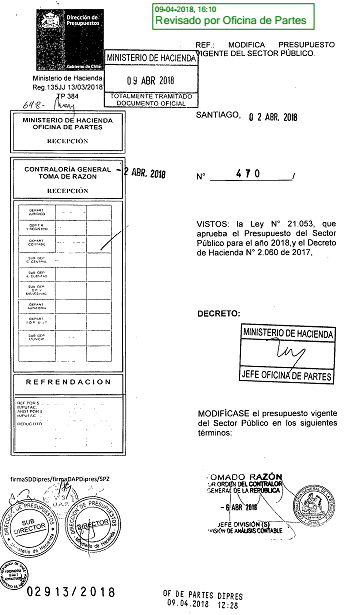 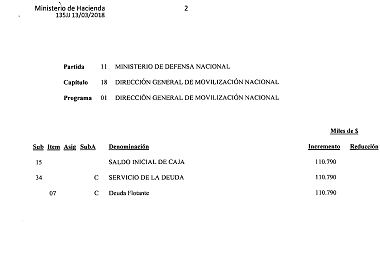 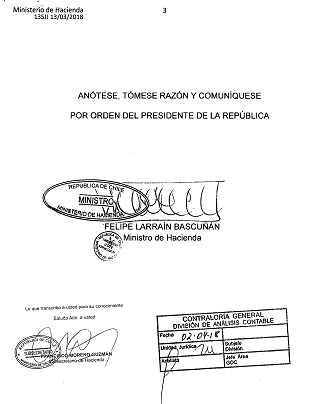 